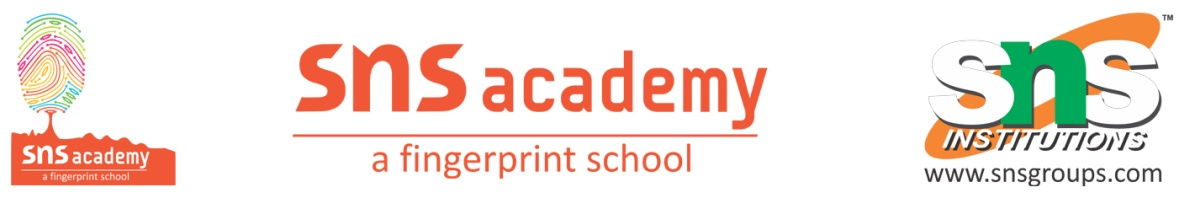 The Veggy Windows to the Wonders of the World.Answer the following questions.1. Why did Sindhu feel sad?            Sindhu felt sad because children of her age went to school, studied, and played while she had to stay at home and help her parents.2. Why did Sindhu want to save a lot of money?             Sindhu wanted to save a lot of money because she wanted to make her wishes come true.Hues of the Blues. Answer the following questions.1. Name the breathing and feeding organ of the Christmas Tree Worm.           The breathing and feeding organs of the Christmas Tree Worm are its spiral branches.2. How do you know that starfish is not a fish?            Starfish is not a fish because it does not have gills or fins.3. Why is the parrotfish named so?                    The parrotfish is named so because it has parrot-like beak.4. What are the other names of Blue Tang fish?            The other names for Blue Tang fish are regal tang, royal blue tang, and hippo tang.5. Why are clownfish known as anemone fish?             Clownfish are also known as anemone fish because they live freely with poisonous sea anemones.6. How do clownfish and the sea anemone benefit from each other by living together?             Clownfish and the sea anemone benefit from each other as clownfish can swim freely between the poisonous tentacles of sea anemones and the anemones’ tentacles protect them from potential predators. At the same time, the fast movement of clownfish helps the anemones to find food.